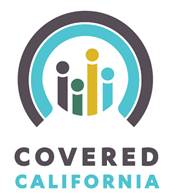 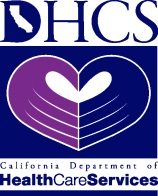 AB1296 Stakeholder Meeting February 28, 2014Call-in: 1-888-397-5124, passcode 3612132Transfer of coverage between Medi-Cal and Covered CA with no lapse CalHEERS report: Updates to CalHEERS Calendar of Functions in future releasesUpdate on specific topics: VerificationsNOAseHIT, Add a person, RenewalsFoster Youth, ImmigrantsProjected IncomeKnown DefectsRemote ID ProofingDHCS Report:Medi-Cal Health Plan Selection Functionality